Znak sprawy: ZOZ.V.010/DZP/33/PU/23                 Sucha Beskidzka, dnia 14.12.2023r.              Dotyczy: Zapytania ofertowego na  Obsługę bankową Zespołu Opieki Zdrowotnej  Suchej Beskidzkiej II postępowanieDyrekcja Zespołu Opieki Zdrowotnej w Suchej Beskidzkiej odpowiada na poniższe pytanie:1) Prosimy o potwierdzenie możliwości udzielenia kredytu w rachunku bieżącym na okres kredytowania do 24 miesięcy, z zastrzeżeniem że kredyt byłby uruchamiany w cyklach 12- miesięcznych (Okresy udostępnienia). Warunkiem uruchomienia kredytu na kolejny 12- miesięczny okres w ramach okresu kredytowania byłoby potwierdzenie przez Bank zdolności kredytowej SP ZOZ. O wynikach przeprowadzonej oceny w zakresie zdolności kredytowej Zamawiający otrzymałby informację od Banku min. 1 miesiąc przed upływem Okresu udostępnienia. Odp. Zamawiający wyrażą zgodę.2) W związku z powyższym czy Zamawiający dopuszcza wpisanie w formularzu ofertowym prowizji od kredytu za okres 24 miesięcy? Odp. Zamawiający wyrażą zgodę. W załączeniu zmodyfikowany formularz ofertowy.3) Prosimy o potwierdzenie możliwego zabezpieczenia spłaty kredytu w postaci cesji z umów zawartych pomiędzy SP ZOZ, a NFZ: Leczenie Szpitalne (PSZ), Świadczenia zdrowotne kontraktowane odrębnie (dwie umowy, tj. świadczenia pielęgnacyjne i opiekuńcze oraz opieka paliatywna i hospicyjna) ) .Odp. TAK.4) Prosimy o potwierdzenie możliwości zastosowania w zakresie oprocentowania kredytu stawki referencyjnej WIBOR 1M według notowania określonego w Tabeli Kursów obowiązującej w dniu poprzedzającym rozpoczęcie każdego okresu obrachunkowego. Odp. TAK.5) Prosimy o potwierdzenie możliwości zastosowania w zakresie oprocentowania rachunku stawki referencyjnej WIBID 1M według notowania określonego w Tabeli Kursów obowiązującej w dniu poprzedzającym rozpoczęcie każdego okresu obrachunkowego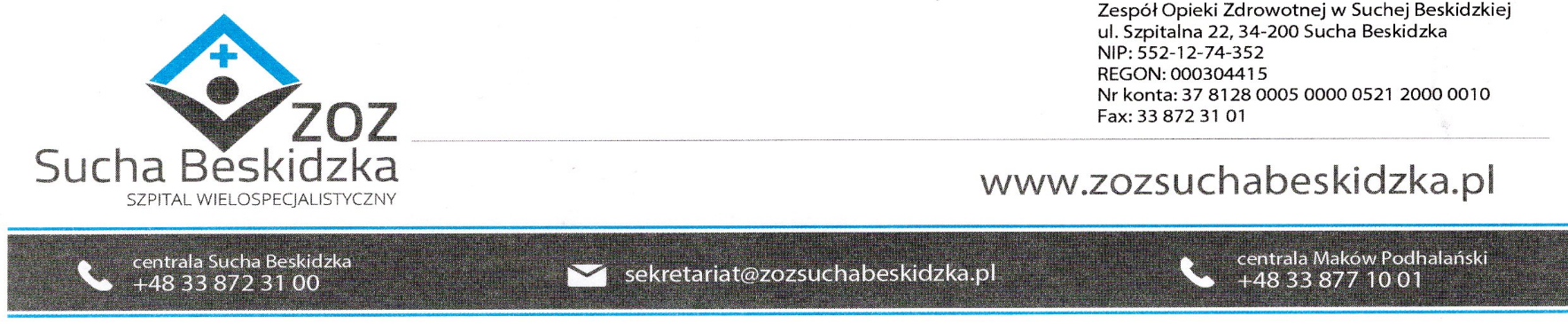 Odp. TAK.